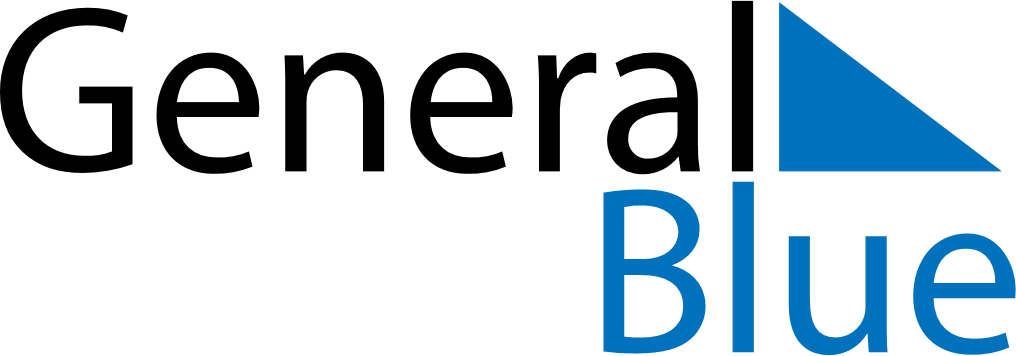 February 2024February 2024February 2024February 2024February 2024February 2024Omsk, RussiaOmsk, RussiaOmsk, RussiaOmsk, RussiaOmsk, RussiaOmsk, RussiaSunday Monday Tuesday Wednesday Thursday Friday Saturday 1 2 3 Sunrise: 8:58 AM Sunset: 5:41 PM Daylight: 8 hours and 42 minutes. Sunrise: 8:57 AM Sunset: 5:43 PM Daylight: 8 hours and 46 minutes. Sunrise: 8:55 AM Sunset: 5:45 PM Daylight: 8 hours and 49 minutes. 4 5 6 7 8 9 10 Sunrise: 8:53 AM Sunset: 5:47 PM Daylight: 8 hours and 53 minutes. Sunrise: 8:51 AM Sunset: 5:49 PM Daylight: 8 hours and 57 minutes. Sunrise: 8:49 AM Sunset: 5:51 PM Daylight: 9 hours and 1 minute. Sunrise: 8:47 AM Sunset: 5:53 PM Daylight: 9 hours and 6 minutes. Sunrise: 8:45 AM Sunset: 5:55 PM Daylight: 9 hours and 10 minutes. Sunrise: 8:43 AM Sunset: 5:57 PM Daylight: 9 hours and 14 minutes. Sunrise: 8:41 AM Sunset: 5:59 PM Daylight: 9 hours and 18 minutes. 11 12 13 14 15 16 17 Sunrise: 8:39 AM Sunset: 6:02 PM Daylight: 9 hours and 22 minutes. Sunrise: 8:37 AM Sunset: 6:04 PM Daylight: 9 hours and 26 minutes. Sunrise: 8:35 AM Sunset: 6:06 PM Daylight: 9 hours and 31 minutes. Sunrise: 8:33 AM Sunset: 6:08 PM Daylight: 9 hours and 35 minutes. Sunrise: 8:30 AM Sunset: 6:10 PM Daylight: 9 hours and 39 minutes. Sunrise: 8:28 AM Sunset: 6:12 PM Daylight: 9 hours and 43 minutes. Sunrise: 8:26 AM Sunset: 6:14 PM Daylight: 9 hours and 48 minutes. 18 19 20 21 22 23 24 Sunrise: 8:24 AM Sunset: 6:16 PM Daylight: 9 hours and 52 minutes. Sunrise: 8:22 AM Sunset: 6:18 PM Daylight: 9 hours and 56 minutes. Sunrise: 8:19 AM Sunset: 6:20 PM Daylight: 10 hours and 1 minute. Sunrise: 8:17 AM Sunset: 6:23 PM Daylight: 10 hours and 5 minutes. Sunrise: 8:15 AM Sunset: 6:25 PM Daylight: 10 hours and 9 minutes. Sunrise: 8:12 AM Sunset: 6:27 PM Daylight: 10 hours and 14 minutes. Sunrise: 8:10 AM Sunset: 6:29 PM Daylight: 10 hours and 18 minutes. 25 26 27 28 29 Sunrise: 8:08 AM Sunset: 6:31 PM Daylight: 10 hours and 23 minutes. Sunrise: 8:05 AM Sunset: 6:33 PM Daylight: 10 hours and 27 minutes. Sunrise: 8:03 AM Sunset: 6:35 PM Daylight: 10 hours and 32 minutes. Sunrise: 8:00 AM Sunset: 6:37 PM Daylight: 10 hours and 36 minutes. Sunrise: 7:58 AM Sunset: 6:39 PM Daylight: 10 hours and 40 minutes. 